活動名稱：2020全民金融知識A＋巡迴講座列車(花蓮縣場次)指導單位：金融監督管理委員會主辦單位：中華民國銀行商業同業公會全國聯合會、台灣金融研訓院、
           金融消費評議中心、保險事業發展中心合辦單位：花蓮縣政府活動日期：109年9月21日(星期一)13:30~16:30活動地點：預定洽租─花蓮縣政府衛生局3樓簡報室預定招生人數：50人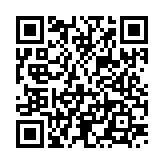 報名方式：免費參加，網路報名 (http://service.tabf.org.tw/tw/User/a_plus/ )※活動當日，完成報到者致贈餐盒及精美紀念品。活動議程：時間活動名稱講師13:30~14:00報到報到14:00~14:05主持人引言主辦單位代表14:05~14:15金融暖場秀-財務性格大解析台灣金融研訓院14:15~15:00保險保障護一身講題：保險規劃超前部署保險事業發展中心菁英講師團隊15:00~15:15中場休息中場休息15:15~16:00永續金融伴一生講題：「自我權益先認清，金融消費最安心」金融消費評議中心菁英講師團隊16:00~16:10Q&A互動交流時間Q&A互動交流時間16:10~16:30金融樂活總結-許一輩子的財務幸福台灣金融研訓院※活動內容依實際狀況作部分調整。※活動內容依實際狀況作部分調整。※活動內容依實際狀況作部分調整。